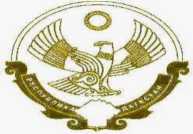 РЕСПУЛИКА ДАГЕСТАН Муниципальное казенное общеобразовательное учреждение."Урадинская СОШ "368436 Шамильский район,с.Урада      эл.п. urada_sosh@mail.ru  тел. +7(903)424-52-90 -------------------------------------------------------------------------------------------------------------------------------------------------------------------------------Приказ №116 от                                                                                09.06.2020г.«Об определении ответственных лиц за функционирование «Горячей линии» по вопросам проведения государственной итоговой аттестации в 2020 году»В целях организованного проведения государственной итоговой аттестации в 2020 году на территории МО «Шамильский район» в 2020 году (далее ГИА) и на основании Приказа №____ от 05.06.2020г.ПРИКАЗЫВАЮП.1.Определить ответственными лицами за функционирование «Горячей линии» по вопросам ГИА:Хамидова П.И., зам по УВР;_____________.,  Магомедова М.МРук.ОБЖ школы _____________ Нурмагомедова А.Г.,  директора школы; _______________________________________________________П.2.Утвердить номера телефонов «Горячей линии»:8903 424-52-90 - ответственный Нурмагомедов А.Г..____________________ - ответственный ______________________________________________ - ответственный __________________________П.3. Зам по УВР Хамидовой П.И.. ежедневно до 12:00 ч. (МСК) информацию о принятых звонках сообщать директору школы Нурмагомедову А.Г.П.4._______________________________ ответственному специалисту разместить на официальномсайте номера телефонов в разделе «Горячая линия по вопросам ГИА».П.3. Контроль за исполнением настоящего приказа оставляю за собой.